БОЛЬШЕ ВОПРОСОВ, НЕЖЕЛИ ОТВЕТОВ,ПЕРВОЕ.Я не понимаю, что такое Ежегодное годовое освидетельствование члена СРО на предмет уровня квалификации (возможностей).Во первых, НЕТ такой МЕТОДИКИ "годового освидетельствования". Это, что - само "купленное Свидетельство о допуске к выполнению работ" с ежегодной проверке достоверности. в 90% СРО это проводится на основании документов, подаваемых ПОСРЕДНИКАМИ или самих СРО.Это сегодняшняя практика. ГНИЛАЯ И НЕДОБРОСОВЕСТНАЯ в минимум 50% случаев.НО, в любом случае, это только соответствию требованиям выдачи СВИДЕТЕЛЬСТВА О ДОПУСКАХ.  НЕ более!  Никого отношения это не имеет к определению "ВОЗМОЖНОСТЕЙ" участника закупки.ВТОРОЕ,А что делать СРО, если подрядчик в АЛЬЯНС включил члена другого СРО? Что делать СРО подрядчика? Как оно может что-то выдать?ТРЕТЬЕ.Что представляет из себя само "КВАЛИФИКАЦИОННОЕ СВИДЕТЕЛЬСТВО"?   Необходимо определиться в ТЕРМИНАХ и положениях.ЧЕТВЁРТОЕ.Что такое "Максимально формализованное заключение на основе реестров СРО и НОСТРОЯ"?  Кто это "ЗАКЛЮЧЕНИЕ" выдаёт? Кто отвечает за его достоверность?ПЯТОЕ.Необходимо чётко определить, что ТАКОЕ "ВОЗМОЖНОСТЬ ИСПОЛНЕНИЯ КОНТРАКТА"?   Что в это понятие входит. Простая возможность по каким критериям?Учитывается ли загрузка потенциального подрядчика в данный конкретный момент? Ведь у подрядчика могут быть и специалисты, и рабочие, и механизмы, но они заняты на других объектах в какое-то время. Что в этом случае. Ведь анализ именно этого и может опредедить "ВОЗМОЖНОСТЬ". Я уже не говорю о случае, когда кроме желания и "МЁРТВЫХ ДУШ" ничего нет у участника торгов.Не определено, что такое "ВОЗМОЖНОСТИ".ШЕСТОЕ,Я не могу советовать такой способ квалификации в РОССИИ сейчас, когда мы имеем дело с МЕЖРЕГИОНАЛЬНЫМИ СРО и когда минимум 50% Свидетельств "ПРОСТО КУПЛЕННЫЕ", а более 15% СРО - МНИМЫЕ, СЕДЬМОЕ.КАк это может быть, что "ЗАКАЗЧИК АНАЛИЗИРУЕТ КВАЛИФИКАЦИОННЫЙ ДОКУМЕНТ ПО ФОРМАЛЬНЫМ ПРИЗНАКАМ"? Чем это отличается от сегодняшних АУКЦИОНОВ? Почему это ЗАКАЗЧИК должен каждый раз РИСКОВАТЬ? ЕМУ ЭТО НАДО?ВОСЬМОЕ.Что такое - "ПРАВОМОЧНОСТЬ СРО выдавать такой документ?Что такое "ОБРЕМЕНЕНИЕ КОМПЕНСАЦИОННОГО ФОНДА",КАК МОЖНО СЕЙЧАС ПОДТВЕРДИТЬ, ЧТО ВООБЩЕ ОН ЕСТЬ В ЭТОЙ СРО?По этой методике, САМЫЕ КОММЕРЧЕСКИЕ СРО - САМЫЕ КОНКУРЕНТНОСПОСОБНЫЕ?ДЕВЯТОЕ.КТО, НОСТРОЙ ЛИ , будет контролировать эти хитросплетения договоров и ОБРЕМЕНИЯ КОМФОНДОВ?  Есть ли такая МЕТОДИКА В НОСТРОЙ?   СЕЙЧАС НОСТРОЙ НЕ СПОСОБЕН ВЕСТИ ПРОСТОЙ МОНИТОРИН ИНФОРМАЦИОННОЙ ОТКРЫТОСТИ. А что делать с ЭТИМИ ХОТЕЛКАМИ?КТО БУДЕТ ЭТО МОНИТОРИТЬ И ОТВЕЧАТЬ ЗА ЭТО?  А за этим СУДЬБА ЗАКАЗЧИКА И СУДЬБА ДОБРОСОВЕСТНОЙ КОНКУРЕНЦИИ,Ведь для решения этих проблем мы берёмся за эту работу?Предусмотрена ли УГОЛОВНАЯ ОТВЕТСТВЕННОСТЬ за выдачу "ПРОСТОЙ БУМАЖКИ, как сегодня отсутствует такая ответственность за ПРОДАЖУ ФАНТИКОВ,?ДЕСЯТОЕ.Считаю, что данное предложение НЕ ЯВЛЯЕТСЯ  "ДВУХЭТАПНОЙ ПРОЦЕДУРОЙ ПРЕДКВАЛИФИКАЦИИ"..НЕТ НИ МЕТОДИКИ, НИ РЕЕСТРОВ, НИ МЕТОДИКИ И ИСПОЛНИТЕЛЕЙ МОНИТОРИНГА,Главное, что я считаю: ПРЕДКВАЛИФИКАЦИЮ ОБЯЗАН ПРОВОДИТЬ САМ ЗАКАЗЧИК, МЕСТО И HJM СРО НАМИ НЕ ОПРЕДЕЛЕНО. Особенно в сегодняшней "ХЛИПКОЙ" ситуации, когда всё продаётся и всё БЕЗНАКАЗАННО,   МЫ ОПЯТЬ ХОЧЕМ ЧТО_ТО НЕИЗВЕДАННОЕ ПРИДУМАТЬ. БЫЛО  И ЕСТЬ СЕЙЧАС АУКЦИОНЫ - ТОЖЕ ЭКСПЕРИМЕНТ НА СТРОИТЕЛЯХ,  Давайте, наступим на эти же ГРАБЛИ!ОДИННАДЦАТОЕ, Я ВАМ ВСЕМ ПЕРЕДАЛ ТЕНДЕРНЫЕ ПРОЦЕДУРЫ ФИДИК, Давайте вернёмся на проверенные правила.Роль СРО, можно продумать. Сейчас, уверен, главная задача СРО сейчас на ЭТАПЕ ПЛАНИРОВАНИЯ ЗАКУПОК. Над этим сейчас я работаю с ПРАВИТЕЛЬСТВОМ САХАЛИНА,ДВЕНАДЦАТОЕ,Прошу вернуться к ТРЕБОВАНИЮ части 3 статьи 55.8.Вот по этим требованиям должно проходить у ЗАКАЗЧИКА подтверждение соответствия Свидетельства о допусках. Только, по полной программе (смотри предквалификацию ФИДИК).  И это только начало.ТРИНАДЦАТОЕ,Относительно "простого товарищества" нет такого законодательства в части закупок, ответственности, заключения ГОСУДАРСТВЕННОГО КОНТРАКТА.Пусть ЮРИСТЫ посмотрят судебную практику.Есть законодательства о таких товариществах в инвестиционных вопросах.НО не при выполнении работ по КОНТРАКТУ.Тем более, не определено, чем это отличается от ГЕНПОЛРЯДА И СУБПОДРЯДА? Такой вопрос расписан и работает. Мы опять хочем поэкспериментировать.Помню этот спор пр  отправке письма Е.В. БАСИНА Президенту России по торгам.  И что?  Подымите переписку. Там есть АНАЛИЗ этого вопроса и от НП СРО "Сахалинстрой".Меня просто умиляло ещё тогда, когда многие "УШЛЫЕ" хотели ПЛЮСОВАТЬ ПРАВО СВИДЕТЕЛЬСТВ НА ГЕНПОДРЯД (организация работ), не понимая, что возможности компаний и, особенно, опыт, не плюсуется.  Особенно, помню, хотели плюсовать объёмы работ прошлого опыта. Это же надо так повестить на КОММЕРЦИАЛИЗАЦИЮ СРО И ПОДДЕРЖКА ЭТОГО В НОСТРОЙ,ЧЕТЫРНАДЦАТОЕ,Относительно 5-го вопроса в письме - у меня нет комментариев.ЧТО такое "ОЦЕНКА СРО"?Это покупается? У кого?ГДЕ МЕТОДИКА?   ЗА ЭТО БУДЕТ ОТВЕЧАТЬ НОСТРОЙ? Или кто?Заказчик должен выбрать ПОДРЯДЧИКА.  Ответственность СРО до сих пор не описана и не обсуждена с сообществом.Есть ли предложения в НОСТРОЕ?А у разработчика?ПЯТНАДЦАТОЕ, Относительно СНИЖЕНИЕ ЦЕНЫ И ЗА СЧЁТ ЧЕГО? Я об этом достаточно высказался в своём прошлом письме. Прошу вернуться к нему.Это по вопросам письма Акиева Р. Я предлагаю собраться с разработчиком или в пятницу или в понедельник. Крайний срок.25-го утром я вылетаю из МОСКВЫ  и вернусь только 3-го декабря рано утром.С наилучшими пожеланиями, Валерий Мозолевский.20 ноября 2014 г., 0:01 пользователь Акиев Руслан Сосланович <r.akiev@nostroy.ru> написал: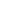 БОЛЬШЕ ВОПРОСОВ, НЕЖЕЛИ ОТВЕТОВ,НЕОБХОДИМО ПОНИМАТЬ, ЧТО НАМ НЕОБХОДИМО ВНЯТНО ОБЪЯСНИТЬ ВСЕМ СТРОИТЕЛЯМ.ОНИ ЖДУТ ОТ НАС ПРОСТОЙ, ПОНЯТНОЙ И ЧЁТКОЙ ПОЗИЦИЕЙ, ОТВЕТСТВЕННОСТЬ СРО, НЕОБХОДИМО ОБСУЖДАТЬ, НО ЧТО БЫ ОНА БЫЛА РЕАЛЬНАЯ, А НЕ МНОГОКРАТНО УВЕЛИЧИЛИ БЫ ВОЗМОЖНОСТЬ КУПЛИ_ПРОДАЖ, ТЕПЕРЬ УЖЕ И ТАК НАЗЫВАЕМОГО "КВАЛИФИКАЦИОННОЕ СВИДЕТЕЛЬСТВО". СКОЛЬКО ОН БУДЕТ СТОИТЬ НА РЫНКЕ?
ДУМАЮ МИНИМУМ 5% СТОИМОСТИ КОНТРАКТА ПРИ ВЫИГРЫШЕ КОНТРАКТА И НЕ МЕНЕЕ !% НА ПРАВО УЧАСТИЯ В ЗАКУПКАХ,ЭТО КОМУ СЕЙЧАС НАДО? МАЛО КОММЕРЦИАЛИЗАЦИИ? А ЗАКАЗЧИКУ ЭТО НАДО? БЕДА МИНСТРОЯ И НОСТРОЯ, ЧТО ЗА ПЯТЬ ЛЕТ МЫ НЕ ПОСТАВИЛИ ДАЖЕ ВОПРОСА ОБ ИНСТИТУТЕ ГОСУДАРСТВЕННОГО ИЛИ МУНИЦИПАЛЬНОГО ЗАКАЗЧИКА, НЕОБХОДИМО ДУМАТЬ И О НИХ,Мы же планирем сделать НОРМАЛЬНЫЙ ЗАКОН.МОЁ МНЕНИЕ:ПЕРВОЕ.Уважаемые коллеги,АПЛОДИСМЕНТЫ, Только реалии ИНЫЕ.ЕСли какой-то заказчик пойдёт на предквалификацию сегодняшнего коммерческого (а это более 50%) СРО, тогда зачем мы этим вообще занимаемся.Ведь НОСТРОЙ за это отвечать не будет.А это будет очередной виток КОММЕРЦИАЛИЗАЦИИ, только на другом уровне.И этого уж нам никто не простит.Просто необходимо жить и работать в сегодняшних координатах.Я со всем соглашусь, если НОСТРОЙ и его Президент поддержит решение общего Собрания НП СРО "Сахалинстрой" инициировать создание на Сахалине "пионерной площадки СУБЪЕКТНОГО САМОРЕГУЛИРОВаНИЯ В СТРОИТЕЛЬНОЙ ОТРАСЛИ". Тогда, меня не будет интересовать дела в других частях России.Экспериментируйте с Коммерческими и недобросовестными СРО. Пожалуйста.ВПМ20.11.1420.11.14Георгий Сухадольский20.11.14МИРКС РУДН20.11.14Кузнецова Ирина21.11.1421.11.14